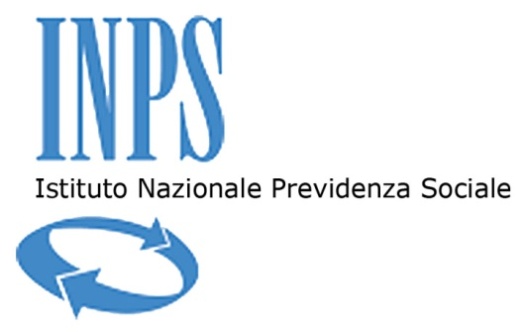 _________il _________________Operatore______________________		Sottoscrizione (in caso di RTI e consorzi ordinari costituendi, la presente Offerta Economica deve essere sottoscritta digitalmente da tutti gli operatori raggruppati o consorziati. In caso coassicurazione, dai legali rappresentanti/procuratori speciali di tutte le imprese coassicuratrici)Operatore______________________		Sottoscrizione Operatore______________________		Sottoscrizione Operatore______________________		Sottoscrizione Operatore______________________		Sottoscrizione ISTITUTO NAZIONALE PREVIDENZA SOCIALEDirezione Centrale Acquisti e AppaltiCENTRALE ACQUISTIAllegato 6d al Disciplinare di GaraSCHEMA DI OFFERTA TECNICA – LOTTO 4Procedura aperta in ambito comunitario, ai sensi dell’art. 60 del D.Lgs. 50/2016, suddivisa in quattro lotti, volta all’affidamento dei «Servizi di assicurazione Globale Fabbricati, di RCT RCO – Attività istituzionale e di assicurazione “All Risk opere d’arte” e “All Risk elettronica”»LOTTO 4 - «All Risk elettronica»Via Ciro il Grande, n. 21 – 00144 Romatel. +390659054280 - fax +390659054240C.F. 80078750587 - P.IVA 02121151001Riferimento Criterio di valutazioneRiferimento CapitolatoElemento tecnicoCondizione prevista da capitolato di polizzaMiglioria tecnicaPunteggio massimo assegnato alla migliore offertaA.1Art.26Percentuale di scoperto del danno indennizzabile 10%8A.2Art.26Limite minimo di scoperto€ 50.000,008A.3Art.26Limite di indennizzo per sinistro e per anno€ 60.000.000,009B.1      Art.26Percentuale di scoperto del danno indennizzabile 10%8B.2Art.26Limite minimo di scoperto€ 100.000,008B.3Art.26Limite di indennizzo per sinistro e per anno€ 20.000.000,009C.1Art.26Franchigia per sinistro€ 15.000,0010C.2Art.26Limite di indennizzo per sinistro e per anno€ 60.000.000,0010Punteggio Totale Punteggio Totale Punteggio Totale Punteggio Totale 70